Continuing Professional Studies 	Study Abroad in Cuba	Summer 2017 Application Form		
Return to studyabroad@bankstreet.edu or at the address below, attention: CPS - CubaApplications are due no later than March 27, 2017. Acceptance is on a rolling basis, so you are encouraged to apply early. The group size is limited, so the program may fill up early. A non-refundable deposit of $450 is due upon registration.Name:  		  Date:  		Home Address:  	  Evening Telephone:  	City:   	State:   	Zip:   	  Day Tel:  		Present Occupation:  	  Email:  		If teaching, what grade(s) are you working with? 			What subject(s) do you teach? 	               How many years have you taught? 	 Are you matriculated at Bank Street College?  Yes / No    Which program ______________________________________
Describe your interest in participating in this program.	Travel to Cuba is unique, in that you are with a guided tour for the entire trip, with no opportunity to travel openly and explore the country on your own.  How do you anticipate adjusting to this type of group travel? 	How do you expect to use this study program in your work? 	As part of the application process, we would like to speak with each applicant on the phone.  What is generally the best time to contact you for a phone interview?	How did you hear of this program?	Website	Flyer	Fall/Spring brochure	Colleague	Bank Street staff	(For informational purposes only, your response will not affect your acceptance status.)For office Use only Received 	 Open house attended Y ____    N _____	Reviewed By 	Accepted 	 Not accepted 	 By 	Letter mailed 	 Confirmation Received 	 Deposit Received  	Bank Street College of Education	Tel: 212-875.4649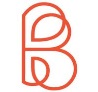 610 West 112th Street	www.bankstreet.edu/cpsNew York, NY 10025 	Studyabroad@bankstreet.edu